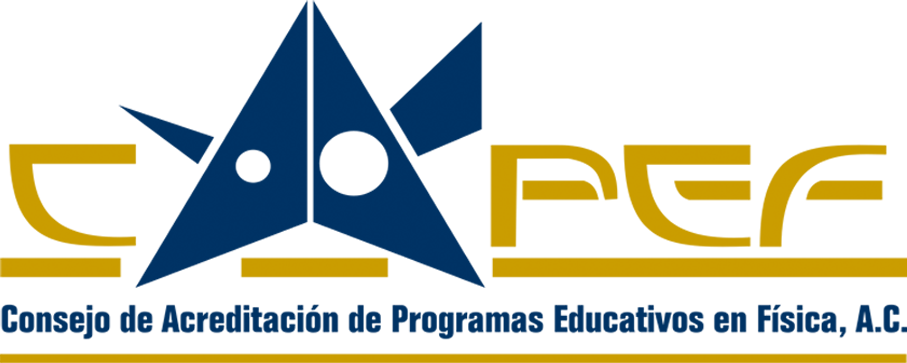 TABLAS    (Versión 2021)TABLAST.1.1		Actividades de los Profesores de Tiempo CompletoT.1.2		Actividades de los Profesores por AsignaturaT.1.3		Curriculum Vitae de los ProfesoresT.3.1		Programas de las AsignaturasT.8.1		Características de los Proyectos de InvestigaciónT.8.2		Relación de Proyectos TerminadosT.9.1		AulasT.9.2		Cubículos para ProfesoresT.9.3		Laboratorios al Servicio del ProgramaT.9.4		Equipo en los Laboratorios que Impactan al ProgramaINSTRUCTIVO DE LLENADO DE LAS TABLAS T.1.1, T.1.2 Esta Información se requiere para conocer el porcentaje de participación del profesorado en el programa en el caso que sea factible estimar los valores que aparecen en el bloque de información correspondiente a las columnas 1 a 7; en el caso de que esta información no se encuentre  disponible para los profesores de tiempo completo que participan de alguna forma en el programa, es necesario que se tenga la información de la distribución del total del tiempo que ellos dedican a la unidad académica (columnas 8 a la 15).En acuerdo con la clave que aparece en ellas la información de cada una de las columnas es la siguiente:No. de Col.1	TC	Impartición de clases en el nivel de licenciatura2	AA	Atención a alumnos (asesoría, tutoría, dirección de tesis, etc.)3      PC	Preparación de clases, elaboración de material didáctico, revisión de tareas y corrección de exámenes4	AS	Actualización y superación5	ID	Investigación y desarrollo6	PI	Participación institucional7      VS	Vinculación con el sector productivo y de servicios.  8	TC	Impartición de clases en el nivel de licenciatura9	TP	Impartición de clases en el nivel de posgrado, especialización o diplomado10	AA	Atención a alumnos (asesoría, tutoría, dirección de tesis, etc.)11    PC	Preparación de clases, elaboración de material didáctico, revisión de tareas y corrección de exámenes12	AS	Actualización y superación13	ID	Investigación y desarrollo14	PI	Participación institucional15    VS	Vinculación con el sector productivo y de servicios.  16	P	Pasante17	L	Licenciatura18	M1	Pasante de Maestría19	M2	Maestría20	D1	Pasante de Doctorado21	D2	Doctorado22	E	Con especialidad23	AN	Antigüedad del profesor en la institución24	ED	Edad del profesorCURRICULUM VITAE RESUMIDO DE PROFESORES Y PERSONAL DE APOYO DE TIEMPO COMPLETO(no incluir documentos probatorios)Tabla T.1.3 (Indicadores 1.5.2, 1.5.3, 1.5.4, 1.5.5 y 1.9.2, Criterio 1.5 y 1.6)   Grados Académicos Obtenidos    Estudios de EspecializaciónCarrera Académica. Poner las actividades y puestos académicos desempeñados en orden cronológico decreciente: en primer lugar, las más recientes y al último la primera que desempeñó.CURRICULUM VITAE RESUMIDO(continuación)          Productos del quehacer universitario en los rubros siguientes (poner cantidades)Fichas Bibliográficas de los cinco trabajos que considere más importantes:       Pertenencia a Asociaciones Profesionales                    Pertenencia a Cuerpos Académicos                  Premios y/o distinciones (Premios Nacionales, Estatales, SNI y Otros)                             Logros, en no más de 250 palabras reseñe los logros académicos y/o profesionales más importantes.CURRICULUM VITAE RESUMIDO(continuación)                          ASIGNATURAS IMPARTIDAS EN LOS DOS ÚLTIMOS PERIODOS ESCOLARES:                                   (indicar el número de horas de teoría y de laboratorio en cada casilla)     Último periodo escolar:                  Penúltimo periodo escolar:CB-CIENCIAS BÁSICAS					T-Horas de TeoríaCD-CIENCIAS DE LA DISCIPLINA				L-Horas de LaboratorioCP-CURSOS DEL PERFIL PROFESIONALCS-CIENCIAS SOCIALES Y HUMANIDADESOC-OTROS CURSOSAGREGAR PUBLICACIONES EN LA TABLAAGREGAR FINANCIADOS / NO FINANCIADOS  Acústica, disposición (¿el espacio es compartido?), accesibilidad, confort, climaT.1.1 ACTIVIDADES DE LOS PROFESORES DE TIEMPO COMPLETO(Indicadores 1.5.1, 1.5.3, Criterio 1.5 y 1.6)T.1.1 ACTIVIDADES DE LOS PROFESORES DE TIEMPO COMPLETO(Indicadores 1.5.1, 1.5.3, Criterio 1.5 y 1.6)T.1.1 ACTIVIDADES DE LOS PROFESORES DE TIEMPO COMPLETO(Indicadores 1.5.1, 1.5.3, Criterio 1.5 y 1.6)T.1.1 ACTIVIDADES DE LOS PROFESORES DE TIEMPO COMPLETO(Indicadores 1.5.1, 1.5.3, Criterio 1.5 y 1.6)T.1.1 ACTIVIDADES DE LOS PROFESORES DE TIEMPO COMPLETO(Indicadores 1.5.1, 1.5.3, Criterio 1.5 y 1.6)T.1.1 ACTIVIDADES DE LOS PROFESORES DE TIEMPO COMPLETO(Indicadores 1.5.1, 1.5.3, Criterio 1.5 y 1.6)T.1.1 ACTIVIDADES DE LOS PROFESORES DE TIEMPO COMPLETO(Indicadores 1.5.1, 1.5.3, Criterio 1.5 y 1.6)T.1.1 ACTIVIDADES DE LOS PROFESORES DE TIEMPO COMPLETO(Indicadores 1.5.1, 1.5.3, Criterio 1.5 y 1.6)T.1.1 ACTIVIDADES DE LOS PROFESORES DE TIEMPO COMPLETO(Indicadores 1.5.1, 1.5.3, Criterio 1.5 y 1.6)T.1.1 ACTIVIDADES DE LOS PROFESORES DE TIEMPO COMPLETO(Indicadores 1.5.1, 1.5.3, Criterio 1.5 y 1.6)T.1.1 ACTIVIDADES DE LOS PROFESORES DE TIEMPO COMPLETO(Indicadores 1.5.1, 1.5.3, Criterio 1.5 y 1.6)T.1.1 ACTIVIDADES DE LOS PROFESORES DE TIEMPO COMPLETO(Indicadores 1.5.1, 1.5.3, Criterio 1.5 y 1.6)T.1.1 ACTIVIDADES DE LOS PROFESORES DE TIEMPO COMPLETO(Indicadores 1.5.1, 1.5.3, Criterio 1.5 y 1.6)T.1.1 ACTIVIDADES DE LOS PROFESORES DE TIEMPO COMPLETO(Indicadores 1.5.1, 1.5.3, Criterio 1.5 y 1.6)T.1.1 ACTIVIDADES DE LOS PROFESORES DE TIEMPO COMPLETO(Indicadores 1.5.1, 1.5.3, Criterio 1.5 y 1.6)T.1.1 ACTIVIDADES DE LOS PROFESORES DE TIEMPO COMPLETO(Indicadores 1.5.1, 1.5.3, Criterio 1.5 y 1.6)T.1.1 ACTIVIDADES DE LOS PROFESORES DE TIEMPO COMPLETO(Indicadores 1.5.1, 1.5.3, Criterio 1.5 y 1.6)T.1.1 ACTIVIDADES DE LOS PROFESORES DE TIEMPO COMPLETO(Indicadores 1.5.1, 1.5.3, Criterio 1.5 y 1.6)T.1.1 ACTIVIDADES DE LOS PROFESORES DE TIEMPO COMPLETO(Indicadores 1.5.1, 1.5.3, Criterio 1.5 y 1.6)T.1.1 ACTIVIDADES DE LOS PROFESORES DE TIEMPO COMPLETO(Indicadores 1.5.1, 1.5.3, Criterio 1.5 y 1.6)T.1.1 ACTIVIDADES DE LOS PROFESORES DE TIEMPO COMPLETO(Indicadores 1.5.1, 1.5.3, Criterio 1.5 y 1.6)T.1.1 ACTIVIDADES DE LOS PROFESORES DE TIEMPO COMPLETO(Indicadores 1.5.1, 1.5.3, Criterio 1.5 y 1.6)T.1.1 ACTIVIDADES DE LOS PROFESORES DE TIEMPO COMPLETO(Indicadores 1.5.1, 1.5.3, Criterio 1.5 y 1.6)T.1.1 ACTIVIDADES DE LOS PROFESORES DE TIEMPO COMPLETO(Indicadores 1.5.1, 1.5.3, Criterio 1.5 y 1.6)T.1.1 ACTIVIDADES DE LOS PROFESORES DE TIEMPO COMPLETO(Indicadores 1.5.1, 1.5.3, Criterio 1.5 y 1.6)T.1.1 ACTIVIDADES DE LOS PROFESORES DE TIEMPO COMPLETO(Indicadores 1.5.1, 1.5.3, Criterio 1.5 y 1.6)T.1.1 ACTIVIDADES DE LOS PROFESORES DE TIEMPO COMPLETO(Indicadores 1.5.1, 1.5.3, Criterio 1.5 y 1.6) Personal Académico Personal AcadémicoINSTITUCIÓNINSTITUCIÓNPROGRAMAPROGRAMAPROGRAMAPERIODO ACADÉMICOPERIODO ACADÉMICOPERIODO ACADÉMICOPERIODO ACADÉMICOPERIODO ACADÉMICOPERIODO ACADÉMICOUNIDAD ACADÉMICAUNIDAD ACADÉMICAFECHA DE ELABORACIÓNFECHA DE ELABORACIÓNFECHA DE ELABORACIÓNFECHA DE ELABORACIÓNFECHA DE ELABORACIÓNFECHA DE ELABORACIÓNHoja No.Hoja No.De              ACTIVIDADES DEL PROFESORADO              ACTIVIDADES DEL PROFESORADO              ACTIVIDADES DEL PROFESORADO              ACTIVIDADES DEL PROFESORADO              ACTIVIDADES DEL PROFESORADO              ACTIVIDADES DEL PROFESORADO              ACTIVIDADES DEL PROFESORADO              ACTIVIDADES DEL PROFESORADO              ACTIVIDADES DEL PROFESORADO       HORAS DEDICADAS A       HORAS DEDICADAS A       HORAS DEDICADAS A       HORAS DEDICADAS A       HORAS DEDICADAS A       HORAS DEDICADAS A      HORAS TOTALES DEDICADAS      HORAS TOTALES DEDICADAS      HORAS TOTALES DEDICADAS      HORAS TOTALES DEDICADAS      HORAS TOTALES DEDICADAS      HORAS TOTALES DEDICADAS      HORAS TOTALES DEDICADAS      PREPARACIÓN ACADÉMICA      PREPARACIÓN ACADÉMICA      PREPARACIÓN ACADÉMICA      PREPARACIÓN ACADÉMICA      PREPARACIÓN ACADÉMICA      PREPARACIÓN ACADÉMICA      PREPARACIÓN ACADÉMICA   DIFERENTES ACTIVIDADES   DIFERENTES ACTIVIDADES   DIFERENTES ACTIVIDADES   DIFERENTES ACTIVIDADES   DIFERENTES ACTIVIDADES   DIFERENTES ACTIVIDADES       A DIFERENTES ACTIVIDADES       A DIFERENTES ACTIVIDADES       A DIFERENTES ACTIVIDADES       A DIFERENTES ACTIVIDADES       A DIFERENTES ACTIVIDADES       A DIFERENTES ACTIVIDADES       A DIFERENTES ACTIVIDADES            DEL PROFESORADO            DEL PROFESORADO            DEL PROFESORADO            DEL PROFESORADO            DEL PROFESORADO            DEL PROFESORADO          DEL PROGRAMA          DEL PROGRAMA          DEL PROGRAMA          DEL PROGRAMA          DEL PROGRAMA           FUERA DEL PROGRAMA           FUERA DEL PROGRAMA           FUERA DEL PROGRAMA           FUERA DEL PROGRAMA           FUERA DEL PROGRAMA           FUERA DEL PROGRAMA           FUERA DEL PROGRAMANo. del Prof.Nombre del Profesor1 TC2 AA3 PC4 AS5    ID6   PI7 VS8 TC9 TP10 AA11 PC12 AS13 ID14 PI15 VS16   P17  L18 M119 M220 D121 D222   E23 AN24 ED                               T.1.2  ACTIVIDADES DE LOS PROFESORES POR ASIGNATURA                           (Indicador 1.5.3 y Criterio 1.5 y 1.6)                               T.1.2  ACTIVIDADES DE LOS PROFESORES POR ASIGNATURA                           (Indicador 1.5.3 y Criterio 1.5 y 1.6)                               T.1.2  ACTIVIDADES DE LOS PROFESORES POR ASIGNATURA                           (Indicador 1.5.3 y Criterio 1.5 y 1.6)                               T.1.2  ACTIVIDADES DE LOS PROFESORES POR ASIGNATURA                           (Indicador 1.5.3 y Criterio 1.5 y 1.6)                               T.1.2  ACTIVIDADES DE LOS PROFESORES POR ASIGNATURA                           (Indicador 1.5.3 y Criterio 1.5 y 1.6)                               T.1.2  ACTIVIDADES DE LOS PROFESORES POR ASIGNATURA                           (Indicador 1.5.3 y Criterio 1.5 y 1.6)                               T.1.2  ACTIVIDADES DE LOS PROFESORES POR ASIGNATURA                           (Indicador 1.5.3 y Criterio 1.5 y 1.6)                               T.1.2  ACTIVIDADES DE LOS PROFESORES POR ASIGNATURA                           (Indicador 1.5.3 y Criterio 1.5 y 1.6)                               T.1.2  ACTIVIDADES DE LOS PROFESORES POR ASIGNATURA                           (Indicador 1.5.3 y Criterio 1.5 y 1.6)                               T.1.2  ACTIVIDADES DE LOS PROFESORES POR ASIGNATURA                           (Indicador 1.5.3 y Criterio 1.5 y 1.6)                               T.1.2  ACTIVIDADES DE LOS PROFESORES POR ASIGNATURA                           (Indicador 1.5.3 y Criterio 1.5 y 1.6)                               T.1.2  ACTIVIDADES DE LOS PROFESORES POR ASIGNATURA                           (Indicador 1.5.3 y Criterio 1.5 y 1.6)                               T.1.2  ACTIVIDADES DE LOS PROFESORES POR ASIGNATURA                           (Indicador 1.5.3 y Criterio 1.5 y 1.6)Profesores por horas o de asignaturaProfesores por horas o de asignaturaProfesores por horas o de asignaturaProfesores por horas o de asignaturaProfesores por horas o de asignaturaProfesores por horas o de asignaturaProfesores por horas o de asignaturaProfesores por horas o de asignaturaProfesores por horas o de asignaturaProfesores por horas o de asignaturaProfesores por horas o de asignaturaProfesores por horas o de asignaturaProfesores por horas o de asignaturaProfesores por horas o de asignaturaProfesores por horas o de asignaturaProfesores por horas o de asignaturaProfesores por horas o de asignaturaNo. del ProfNo. del ProfNombre del profesor (asignaturas que imparte)GradoAdscripciónAdscripciónAdscripciónAdscripciónAdscripciónAdscripciónAdscripciónAdscripciónNo. hrs/semanaNo de cursosNo de cursosANEDNo. de Profesor (dado por la IES)   Apellido PaternoApellido MaternoNombre(s)Fecha de Nacimiento (Año/Mes/Día)Puesto en la InstituciónPuesto en la InstituciónNombre de la LicenciaturaInstituciónPeríodo (Años)Año de TitulaciónNombre de la MaestríaInstituciónPeríodo (Años)Año de TitulaciónNombre del Doctorado   InstituciónPeríodo (Años)Año de TitulaciónNombre de la especializaciónInstituciónPeríodo (Años)Año Actividad o PuestoInstitución                 Período (Años)                  Período (Años)                  Período (Años) Actividad o PuestoInstituciónDe: Mes/Año        A: Mes/AñoA: Mes/AñoMaterias ImpartidasPeriodo en que se imparte según el plan de estudiosNo. de vecesPeríodo(s) en(los) que se impartióNo. de ProfesorActividad o PuestoOrganización o EmpresaPeríodo (Años)LibrosNotas de ClaseMaterial Didáctico:Manuales de Prácticas:TesisTesisTesisOtros (especifique):LibrosNotas de ClaseMaterial Didáctico:Manuales de Prácticas:LMDOtros (especifique):LibrosNotas de ClaseMaterial Didáctico:Manuales de Prácticas:Otros (especifique):            Docencia:Investigación y/o Desarrollo TecnológicoArtículosMemorias de Congresos en extensoPatentes:Trabajos con la industria:Otros (especifique):Otros (especifique):Otros (especifique):Otros (especifique):Investigación y/o Desarrollo TecnológicoArtículosMemorias de Congresos en extensoPatentes:Trabajos con la industria:Investigación y/o Desarrollo TecnológicoDifusión:Art. de DivulgaciónParticipación en ForosOtros (especifique):Difusión:Art. de DivulgaciónParticipación en ForosDifusión:Vinculación:Servicios a la IndustriaConvenios con la IndustriaOtros (especifique):Vinculación:Servicios a la IndustriaConvenios con la IndustriaVinculación:Nombre de la AsociaciónTipo de membresíaPeríodoNombre y clave del CAGrado de consolidaciónLGAC en la que participaNo. de profesor:  ASIGNATURATLTLTLTLTLTLASIGNATURACBCBCDCDCPCPCSCSOCOCTOTALTOTAL                                                                                         TOTALASIGNATURATLTLTLTLTLTLASIGNATURACBCBCDCDCPCPCSCSOCOCTOTALTOTAL                                                                                         TOTALT.3.1 Programas de las Asignaturas(Criterio 3.4) T.3.1 Programas de las Asignaturas(Criterio 3.4) T.3.1 Programas de las Asignaturas(Criterio 3.4) T.3.1 Programas de las Asignaturas(Criterio 3.4) T.3.1 Programas de las Asignaturas(Criterio 3.4) T.3.1 Programas de las Asignaturas(Criterio 3.4) T.3.1 Programas de las Asignaturas(Criterio 3.4) T.3.1 Programas de las Asignaturas(Criterio 3.4) T.3.1 Programas de las Asignaturas(Criterio 3.4) T.3.1 Programas de las Asignaturas(Criterio 3.4) T.3.1 Programas de las Asignaturas(Criterio 3.4) T.3.1 Programas de las Asignaturas(Criterio 3.4) T.3.1 Programas de las Asignaturas(Criterio 3.4)                                                     CLASIFICACIÓN DE ASIGNATURAS POR GRUPO                                                    CLASIFICACIÓN DE ASIGNATURAS POR GRUPO                                                    CLASIFICACIÓN DE ASIGNATURAS POR GRUPO                                                    CLASIFICACIÓN DE ASIGNATURAS POR GRUPO                                                    CLASIFICACIÓN DE ASIGNATURAS POR GRUPO                                                    CLASIFICACIÓN DE ASIGNATURAS POR GRUPO                                                    CLASIFICACIÓN DE ASIGNATURAS POR GRUPO                                                    CLASIFICACIÓN DE ASIGNATURAS POR GRUPO                                                    CLASIFICACIÓN DE ASIGNATURAS POR GRUPOPeriodo escolarAsignaturaObligatoriasu optativas (*)Clave(**)Clave(**)Clave(**)Clave(**)Clave(**)Clave(**)HorasHorasHorasPeriodo escolarAsignaturaObligatoriasu optativas (*)CBCBCDCPCPCSOCTeoríaLaboratorioCréditos*Indicar si son obligatorias con una O y optativas con una TIndicar si son obligatorias con una O y optativas con una T**Significado de las claves:CB - Ciencias BásicasCB - Ciencias BásicasCB - Ciencias BásicasCP - Cursos de Perfil ProfesionalCP - Cursos de Perfil ProfesionalCP - Cursos de Perfil ProfesionalCD - Ciencias de la DisciplinaCD - Ciencias de la DisciplinaCD - Ciencias de la DisciplinaCD - Ciencias de la DisciplinaOC - Otros CursosOC - Otros CursosCS - Ciencias Sociales y HumanidadesCS - Ciencias Sociales y HumanidadesCS - Ciencias Sociales y HumanidadesCS - Ciencias Sociales y HumanidadesCS - Ciencias Sociales y HumanidadesCS - Ciencias Sociales y HumanidadesINSTITUCIÓN / UNIDAD ACADÉMICA / PROGRAMA:INSTITUCIÓN / UNIDAD ACADÉMICA / PROGRAMA:FECHA:T.8.1 CARACTERÍSTICAS DE LOS PROYECTOS DE INVESTIGACIÓN(Indicador 8.1.1)T.8.1 CARACTERÍSTICAS DE LOS PROYECTOS DE INVESTIGACIÓN(Indicador 8.1.1)T.8.1 CARACTERÍSTICAS DE LOS PROYECTOS DE INVESTIGACIÓN(Indicador 8.1.1)T.8.1 CARACTERÍSTICAS DE LOS PROYECTOS DE INVESTIGACIÓN(Indicador 8.1.1)T.8.1 CARACTERÍSTICAS DE LOS PROYECTOS DE INVESTIGACIÓN(Indicador 8.1.1)T.8.1 CARACTERÍSTICAS DE LOS PROYECTOS DE INVESTIGACIÓN(Indicador 8.1.1)T.8.1 CARACTERÍSTICAS DE LOS PROYECTOS DE INVESTIGACIÓN(Indicador 8.1.1)T.8.1 CARACTERÍSTICAS DE LOS PROYECTOS DE INVESTIGACIÓN(Indicador 8.1.1)Nombre del Proyecto:Tipo de Proyecto:Tipo de Proyecto:Fecha de iniciación:Fecha terminación:Fecha terminación:No. Progresivo:No. Progresivo:                                                               Resumen, Gestación, Evaluación, Estado Actual y Metas:                                                               Resumen, Gestación, Evaluación, Estado Actual y Metas:                                                               Resumen, Gestación, Evaluación, Estado Actual y Metas:                                                               Resumen, Gestación, Evaluación, Estado Actual y Metas:                                                               Resumen, Gestación, Evaluación, Estado Actual y Metas:                                                               Resumen, Gestación, Evaluación, Estado Actual y Metas:CategoríaCategoríaCategoríaCategoríaCategoríaCategoríaTiempo de dedicación en hrs. SemanaTiempo de dedicación en hrs. SemanaCategoríaCategoríaCategoríaCategoríaCategoríaCategoríaTiempo de dedicación en hrs. SemanaTiempo de dedicación en hrs. SemanaParticipante en el ProyectoResponsableResponsableColaboradorColaboradorAlumnoAlumnoTiempo de dedicación en hrs. SemanaTiempo de dedicación en hrs. SemanaFuentes de Financiamiento:Fuentes de Financiamiento:Fuentes de Financiamiento:Fuentes de Financiamiento:Fuentes de Financiamiento:Fuentes de Financiamiento:Fuentes de Financiamiento:Fuentes de Financiamiento:Fuentes de Financiamiento:123Línea de Investigación y/o Desarrollo Tecnológico relacionada con el Proyecto: Línea de Investigación y/o Desarrollo Tecnológico relacionada con el Proyecto: Línea de Investigación y/o Desarrollo Tecnológico relacionada con el Proyecto: Línea de Investigación y/o Desarrollo Tecnológico relacionada con el Proyecto: Línea de Investigación y/o Desarrollo Tecnológico relacionada con el Proyecto: Línea de Investigación y/o Desarrollo Tecnológico relacionada con el Proyecto: Línea de Investigación y/o Desarrollo Tecnológico relacionada con el Proyecto: Línea de Investigación y/o Desarrollo Tecnológico relacionada con el Proyecto: Línea de Investigación y/o Desarrollo Tecnológico relacionada con el Proyecto: Producción:Producción:Producción:Producción:Producción:Producción:Producción:Producción:Producción:Artículo científicoDivulgaciónDivulgaciónMemorias de CongresosMemorias de CongresosTesisTesisTesisProductoArtículo científicoDivulgaciónDivulgaciónMemorias de CongresosMemorias de CongresosLMDIndustrialInstitución:Institución:Institución:Institución:Institución:Institución:Institución:Institución:Institución:Unidad Académica:Unidad Académica:Unidad Académica:Unidad Académica:Unidad Académica:Unidad Académica:Unidad Académica:Unidad Académica:Unidad Académica:Programa:Fecha:T.8.2 RELACIÓN DE PROYECTOS TERMINADOS(Indicadores 8.1.1 y 8.1.4)T.8.2 RELACIÓN DE PROYECTOS TERMINADOS(Indicadores 8.1.1 y 8.1.4)T.8.2 RELACIÓN DE PROYECTOS TERMINADOS(Indicadores 8.1.1 y 8.1.4)T.8.2 RELACIÓN DE PROYECTOS TERMINADOS(Indicadores 8.1.1 y 8.1.4)T.8.2 RELACIÓN DE PROYECTOS TERMINADOS(Indicadores 8.1.1 y 8.1.4)T.8.2 RELACIÓN DE PROYECTOS TERMINADOS(Indicadores 8.1.1 y 8.1.4)T.8.2 RELACIÓN DE PROYECTOS TERMINADOS(Indicadores 8.1.1 y 8.1.4)T.8.2 RELACIÓN DE PROYECTOS TERMINADOS(Indicadores 8.1.1 y 8.1.4)T.8.2 RELACIÓN DE PROYECTOS TERMINADOS(Indicadores 8.1.1 y 8.1.4)T.8.2 RELACIÓN DE PROYECTOS TERMINADOS(Indicadores 8.1.1 y 8.1.4)T.8.2 RELACIÓN DE PROYECTOS TERMINADOS(Indicadores 8.1.1 y 8.1.4)T.8.2 RELACIÓN DE PROYECTOS TERMINADOS(Indicadores 8.1.1 y 8.1.4)T.8.2 RELACIÓN DE PROYECTOS TERMINADOS(Indicadores 8.1.1 y 8.1.4)T.8.2 RELACIÓN DE PROYECTOS TERMINADOS(Indicadores 8.1.1 y 8.1.4)T.8.2 RELACIÓN DE PROYECTOS TERMINADOS(Indicadores 8.1.1 y 8.1.4)T.8.2 RELACIÓN DE PROYECTOS TERMINADOS(Indicadores 8.1.1 y 8.1.4)T.8.2 RELACIÓN DE PROYECTOS TERMINADOS(Indicadores 8.1.1 y 8.1.4)Relación de proyectos de Investigación y/o Desarrollo Tecnológico terminados en los últimos cinco añosRelación de proyectos de Investigación y/o Desarrollo Tecnológico terminados en los últimos cinco añosRelación de proyectos de Investigación y/o Desarrollo Tecnológico terminados en los últimos cinco añosRelación de proyectos de Investigación y/o Desarrollo Tecnológico terminados en los últimos cinco añosRelación de proyectos de Investigación y/o Desarrollo Tecnológico terminados en los últimos cinco añosRelación de proyectos de Investigación y/o Desarrollo Tecnológico terminados en los últimos cinco añosRelación de proyectos de Investigación y/o Desarrollo Tecnológico terminados en los últimos cinco añosRelación de proyectos de Investigación y/o Desarrollo Tecnológico terminados en los últimos cinco añosRelación de proyectos de Investigación y/o Desarrollo Tecnológico terminados en los últimos cinco añosRelación de proyectos de Investigación y/o Desarrollo Tecnológico terminados en los últimos cinco añosRelación de proyectos de Investigación y/o Desarrollo Tecnológico terminados en los últimos cinco añosRelación de proyectos de Investigación y/o Desarrollo Tecnológico terminados en los últimos cinco añosRelación de proyectos de Investigación y/o Desarrollo Tecnológico terminados en los últimos cinco añosRelación de proyectos de Investigación y/o Desarrollo Tecnológico terminados en los últimos cinco añosRelación de proyectos de Investigación y/o Desarrollo Tecnológico terminados en los últimos cinco añosRelación de proyectos de Investigación y/o Desarrollo Tecnológico terminados en los últimos cinco añosRelación de proyectos de Investigación y/o Desarrollo Tecnológico terminados en los últimos cinco añosNo.
DE PAR-
TICIPAN
TESPRODUCCION RELACIONADA CON:PRODUCCION RELACIONADA CON:PRODUCCION RELACIONADA CON:PRODUCCION RELACIONADA CON:PRODUCCION RELACIONADA CON:PRODUCCION RELACIONADA CON:PRODUCCION RELACIONADA CON:PRODUCCION RELACIONADA CON:PRODUCCION RELACIONADA CON:PRODUCCION RELACIONADA CON:PRODUCCION RELACIONADA CON:PRODUCCION RELACIONADA CON:NOMBRE DEL
PROYECTONOMBRE DEL
PROYECTOFECHA
INICIONOMBRE DEL
RESPONSABLENo.
DE PAR-
TICIPAN
TESTESISTESISTESISPUBLICACIONESPATEN
TESPROTO
TIPOSPRO-YECTO CON
LA INDÚS-
TRIAPRO-YECTO CON
LA INDÚS-
TRIAFECHA DE TERMINOFECHA DE TERMINOFECHA DE TERMINONo.
DE PAR-
TICIPAN
TESLMDPUBLICACIONESPATEN
TESPROTO
TIPOSPRO-YECTO CON
LA INDÚS-
TRIAPRO-YECTO CON
LA INDÚS-
TRIAFECHA DE TERMINOFECHA DE TERMINOFECHA DE TERMINOINSTITUCIÓN / UNIDAD ACADÉMICA / PROGRAMA:INSTITUCIÓN / UNIDAD ACADÉMICA / PROGRAMA:INSTITUCIÓN / UNIDAD ACADÉMICA / PROGRAMA:INSTITUCIÓN / UNIDAD ACADÉMICA / PROGRAMA:INSTITUCIÓN / UNIDAD ACADÉMICA / PROGRAMA:INSTITUCIÓN / UNIDAD ACADÉMICA / PROGRAMA:INSTITUCIÓN / UNIDAD ACADÉMICA / PROGRAMA:INSTITUCIÓN / UNIDAD ACADÉMICA / PROGRAMA:INSTITUCIÓN / UNIDAD ACADÉMICA / PROGRAMA:INSTITUCIÓN / UNIDAD ACADÉMICA / PROGRAMA:INSTITUCIÓN / UNIDAD ACADÉMICA / PROGRAMA:FECHA:FECHA:FECHA:FECHA:FECHA:T.9.1  AULAS(Indicador 9.1.1)T.9.1  AULAS(Indicador 9.1.1)T.9.1  AULAS(Indicador 9.1.1)T.9.1  AULAS(Indicador 9.1.1)T.9.1  AULAS(Indicador 9.1.1)T.9.1  AULAS(Indicador 9.1.1)T.9.1  AULAS(Indicador 9.1.1)T.9.1  AULAS(Indicador 9.1.1)T.9.1  AULAS(Indicador 9.1.1)T.9.1  AULAS(Indicador 9.1.1)T.9.1  AULAS(Indicador 9.1.1)T.9.1  AULAS(Indicador 9.1.1)T.9.1  AULAS(Indicador 9.1.1)T.9.1  AULAS(Indicador 9.1.1)TipoCantidadSup. en m2Cap.CaracterísticasCaracterísticasCaracterísticasCaracterísticasCaracterísticasCaracterísticasCaracterísticasCaracterísticasCap. TotalSup. TotalTipoCantidadSup. en m2máximaIRMCap. TotalSup. TotalACEBDFGACEBDFGACEBDFGACEBDFGACEBDFGACEBDFGACEBDFGOBSERVACIONES: OBSERVACIONES: Letras A, B, C, DLetras E, F, GLetras E, F, GLetras E, F, GLetras E, F, GLetras E, F, GMarcar con una X cuando exista Marcar con una X cuando exista Marcar con una X la columna correspondiente al estado Marcar con una X la columna correspondiente al estado Marcar con una X la columna correspondiente al estado Marcar con una X la columna correspondiente al estado Marcar con una X la columna correspondiente al estado Marcar con una X la columna correspondiente al estado Marcar con una X la columna correspondiente al estado Marcar con una X la columna correspondiente al estado Marcar con una X la columna correspondiente al estado Marcar con una X la columna correspondiente al estado y con un - cuando no estáy con un - cuando no estáde acuerdo con las siguientes claves:de acuerdo con las siguientes claves:de acuerdo con las siguientes claves:de acuerdo con las siguientes claves:de acuerdo con las siguientes claves:de acuerdo con las siguientes claves:de acuerdo con las siguientes claves:de acuerdo con las siguientes claves:de acuerdo con las siguientes claves:ASillas de paletaValoraciónValoraciónValoraciónCaracterísticaCaracterísticaCaracterísticaCaracterísticaCaracterísticaBMesas de trabajoIIdealIdealECondiciones del alumnadoCondiciones del alumnadoCondiciones del alumnadoCondiciones del alumnadoCondiciones del alumnadoCIsópticaRRegularRegularFCondiciones de iluminaciónCondiciones de iluminaciónCondiciones de iluminaciónCondiciones de iluminaciónCondiciones de iluminaciónDEstrado del profesorEstrado del profesorMMalaMalaGEstados de los acabadosEstados de los acabadosEstados de los acabadosEstados de los acabadosEstados de los acabadosINSTITUCIÓN / UNIDAD ACADÉMICA / PROGRAMA:INSTITUCIÓN / UNIDAD ACADÉMICA / PROGRAMA:INSTITUCIÓN / UNIDAD ACADÉMICA / PROGRAMA:INSTITUCIÓN / UNIDAD ACADÉMICA / PROGRAMA:INSTITUCIÓN / UNIDAD ACADÉMICA / PROGRAMA:INSTITUCIÓN / UNIDAD ACADÉMICA / PROGRAMA:INSTITUCIÓN / UNIDAD ACADÉMICA / PROGRAMA:INSTITUCIÓN / UNIDAD ACADÉMICA / PROGRAMA:INSTITUCIÓN / UNIDAD ACADÉMICA / PROGRAMA:INSTITUCIÓN / UNIDAD ACADÉMICA / PROGRAMA:INSTITUCIÓN / UNIDAD ACADÉMICA / PROGRAMA:INSTITUCIÓN / UNIDAD ACADÉMICA / PROGRAMA:FECHA:FECHA:T.9.2  CUBÍCULOS PARA PROFESORES(Indicador 9.1.6)T.9.2  CUBÍCULOS PARA PROFESORES(Indicador 9.1.6)T.9.2  CUBÍCULOS PARA PROFESORES(Indicador 9.1.6)T.9.2  CUBÍCULOS PARA PROFESORES(Indicador 9.1.6)T.9.2  CUBÍCULOS PARA PROFESORES(Indicador 9.1.6)T.9.2  CUBÍCULOS PARA PROFESORES(Indicador 9.1.6)TipoCantidadSuperficie en m2Capacidad máxima por cubículom2 de cubículopor prof.Sup. Totalen m2TIPO: El programa debe  designarlo (ejemplo: individual, compartido, sala común,etc)TIPO: El programa debe  designarlo (ejemplo: individual, compartido, sala común,etc)TIPO: El programa debe  designarlo (ejemplo: individual, compartido, sala común,etc)INSTITUCIÓN / UNIDAD ACADÉMICA / PROGRAMA:INSTITUCIÓN / UNIDAD ACADÉMICA / PROGRAMA:INSTITUCIÓN / UNIDAD ACADÉMICA / PROGRAMA:INSTITUCIÓN / UNIDAD ACADÉMICA / PROGRAMA:FECHA:T.9.3  LABORATORIOS AL SERVICIO DEL PROGRAMA(Indicador 9.2.1)T.9.3  LABORATORIOS AL SERVICIO DEL PROGRAMA(Indicador 9.2.1)T.9.3  LABORATORIOS AL SERVICIO DEL PROGRAMA(Indicador 9.2.1)T.9.3  LABORATORIOS AL SERVICIO DEL PROGRAMA(Indicador 9.2.1)T.9.3  LABORATORIOS AL SERVICIO DEL PROGRAMA(Indicador 9.2.1)T.9.3  LABORATORIOS AL SERVICIO DEL PROGRAMA(Indicador 9.2.1)T.9.3  LABORATORIOS AL SERVICIO DEL PROGRAMA(Indicador 9.2.1)T.9.3  LABORATORIOS AL SERVICIO DEL PROGRAMA(Indicador 9.2.1)T.9.3  LABORATORIOS AL SERVICIO DEL PROGRAMA(Indicador 9.2.1)T.9.3  LABORATORIOS AL SERVICIO DEL PROGRAMA(Indicador 9.2.1)T.9.3  LABORATORIOS AL SERVICIO DEL PROGRAMA(Indicador 9.2.1)T.9.3  LABORATORIOS AL SERVICIO DEL PROGRAMA(Indicador 9.2.1)T.9.3  LABORATORIOS AL SERVICIO DEL PROGRAMA(Indicador 9.2.1)T.9.3  LABORATORIOS AL SERVICIO DEL PROGRAMA(Indicador 9.2.1)T.9.3  LABORATORIOS AL SERVICIO DEL PROGRAMA(Indicador 9.2.1)T.9.3  LABORATORIOS AL SERVICIO DEL PROGRAMA(Indicador 9.2.1)Enlistar los laboratorios que dan servicio al programaEnlistar los laboratorios que dan servicio al programaEnlistar los laboratorios que dan servicio al programaEnlistar los laboratorios que dan servicio al programaEnlistar los laboratorios que dan servicio al programaEnlistar los laboratorios que dan servicio al programaEnlistar los laboratorios que dan servicio al programaEnlistar los laboratorios que dan servicio al programaEnlistar los laboratorios que dan servicio al programaEnlistar los laboratorios que dan servicio al programaEnlistar los laboratorios que dan servicio al programaEnlistar los laboratorios que dan servicio al programaEnlistar los laboratorios que dan servicio al programaEnlistar los laboratorios que dan servicio al programaEnlistar los laboratorios que dan servicio al programaEnlistar los laboratorios que dan servicio al programaNombre del laboratorioNombre del laboratorioNombre del laboratorioIndicar si está bajo responsabilidad del programaIndicar si está bajo responsabilidad del programaIndicar si está bajo responsabilidad del programaPromedio de alumnos atendidos en los últimos 3 períodos escolares Asignaturas a las
que da servicioAsignaturas a las
que da servicioPorcentajePorcentajePorcentajePorcentajePorcentajePorcentajePorcentajeNombre del laboratorioNombre del laboratorioNombre del laboratorioIndicar si está bajo responsabilidad del programaIndicar si está bajo responsabilidad del programaIndicar si está bajo responsabilidad del programaPromedio de alumnos atendidos en los últimos 3 períodos escolares Asignaturas a las
que da servicioAsignaturas a las
que da servicioDocenciaInvestigación y/o Desarrollo 
TecnológicoInvestigación y/o Desarrollo 
TecnológicoServicio ExternoServicio ExternoServicio ExternoServicio ExternoINSTITUCIÓN / UNIDAD ACADÉMICA / PROGRAMA:INSTITUCIÓN / UNIDAD ACADÉMICA / PROGRAMA:INSTITUCIÓN / UNIDAD ACADÉMICA / PROGRAMA:INSTITUCIÓN / UNIDAD ACADÉMICA / PROGRAMA:INSTITUCIÓN / UNIDAD ACADÉMICA / PROGRAMA:INSTITUCIÓN / UNIDAD ACADÉMICA / PROGRAMA:INSTITUCIÓN / UNIDAD ACADÉMICA / PROGRAMA:FECHA:FECHA:T.9.4 EQUIPO EN LOS LABORATORIOS QUE IMPACTAN AL PROGRAMA(Indicador 9.2.2)T.9.4 EQUIPO EN LOS LABORATORIOS QUE IMPACTAN AL PROGRAMA(Indicador 9.2.2)T.9.4 EQUIPO EN LOS LABORATORIOS QUE IMPACTAN AL PROGRAMA(Indicador 9.2.2)T.9.4 EQUIPO EN LOS LABORATORIOS QUE IMPACTAN AL PROGRAMA(Indicador 9.2.2)T.9.4 EQUIPO EN LOS LABORATORIOS QUE IMPACTAN AL PROGRAMA(Indicador 9.2.2)T.9.4 EQUIPO EN LOS LABORATORIOS QUE IMPACTAN AL PROGRAMA(Indicador 9.2.2)T.9.4 EQUIPO EN LOS LABORATORIOS QUE IMPACTAN AL PROGRAMA(Indicador 9.2.2)T.9.4 EQUIPO EN LOS LABORATORIOS QUE IMPACTAN AL PROGRAMA(Indicador 9.2.2)T.9.4 EQUIPO EN LOS LABORATORIOS QUE IMPACTAN AL PROGRAMA(Indicador 9.2.2)T.9.4 EQUIPO EN LOS LABORATORIOS QUE IMPACTAN AL PROGRAMA(Indicador 9.2.2)T.9.4 EQUIPO EN LOS LABORATORIOS QUE IMPACTAN AL PROGRAMA(Indicador 9.2.2)T.9.4 EQUIPO EN LOS LABORATORIOS QUE IMPACTAN AL PROGRAMA(Indicador 9.2.2)T.9.4 EQUIPO EN LOS LABORATORIOS QUE IMPACTAN AL PROGRAMA(Indicador 9.2.2)T.9.4 EQUIPO EN LOS LABORATORIOS QUE IMPACTAN AL PROGRAMA(Indicador 9.2.2)T.9.4 EQUIPO EN LOS LABORATORIOS QUE IMPACTAN AL PROGRAMA(Indicador 9.2.2)Equipo en LaboratoriosEquipo en LaboratoriosEquipo en LaboratoriosEquipo en LaboratoriosEquipo en LaboratoriosEquipo en LaboratoriosEquipo en LaboratoriosEquipo en LaboratoriosEquipo en LaboratoriosEquipo en LaboratoriosEquipo en LaboratoriosEquipo en LaboratoriosEquipo en LaboratoriosEquipo en LaboratoriosEquipo en LaboratoriosNombre del LaboratorioNombre del LaboratorioNombre del LaboratorioNombre del LaboratorioNombre del LaboratorioNombre del LaboratorioNombre del LaboratorioNombre del LaboratorioNombre del LaboratorioNombre del LaboratorioNombre del LaboratorioNombre del LaboratorioNombre del LaboratorioNombre del LaboratorioNombre del LaboratorioN°Equipo de LaboratorioEquipo de LaboratorioEquipo de LaboratorioEquipo de LaboratorioEquipo de LaboratorioEquipo de LaboratorioEquipo de LaboratorioEquipo de LaboratorioEquipo de LaboratorioEquipo de LaboratorioCantidadCantidadCantidadEstado123456789101112INSTITUCION / UNIDAD ACADEMICA / PROGRAMA:INSTITUCION / UNIDAD ACADEMICA / PROGRAMA:INSTITUCION / UNIDAD ACADEMICA / PROGRAMA:INSTITUCION / UNIDAD ACADEMICA / PROGRAMA:INSTITUCION / UNIDAD ACADEMICA / PROGRAMA:INSTITUCION / UNIDAD ACADEMICA / PROGRAMA:INSTITUCION / UNIDAD ACADEMICA / PROGRAMA:INSTITUCION / UNIDAD ACADEMICA / PROGRAMA:FECHA:FECHA:FECHA:FECHA:FECHA:FECHA:FECHA: